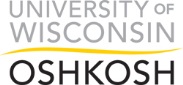 Leadership CouncilAgendaWednesday, October 14, 20152:00-4:00 P.M. ~ Reeve 306 Call to OrderReport on the IT investment portfolio – Anne MilkovichReport on UWS Common Systems – Anne MilkovichFollow up and discussion of Dr. Dickeson’s visit – Leslie Neal-BoylanCampus Preparedness – Andy LeavittStrategic Planning – Lane EarnsAdditional Items if neededAnnouncements Next meeting – Wednesday, October 28, 2015 – in Reeve 221Adjournment